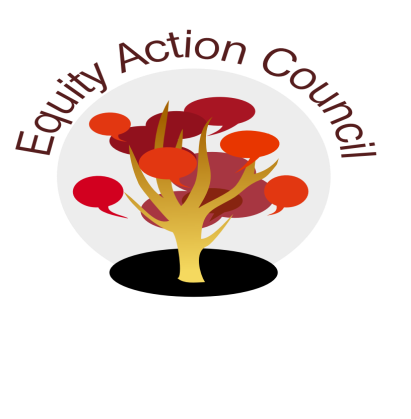 EAC Community AgreementsShow up, and choose to be present 
Pay attention to what has heart and meaning
Tell the truth without blame or judgment
Be open to outcome, not attached to outcome From The Four-Fold Way® by Angeles Arrien, Ph.D.Time Topic Process Facilitator(s) 1:30pmIntroductionQuiet time 3 minutes     ConocimientoEdmundo Norte  + Alicia Cortez1:50pmUpdate College Planning Committee                   Mallory Newell2:20pmCommittees EAC  Reaffirmation Statement Subcommittee ReportSubcommittee2:20pmCommittees Equity Champion Awards  Nominations, Criteria, Process & Selection                Call for sub-committeeAlicia Cortez2:50pmClosureAnnouncementsAppreciations All